СОВЕТ ДЕПУТАТОВ КРАСНОПАХАРЕВСКОГО СЕЛЬСКОГО ПОСЕЛЕНИЯ403033, Волгоградская обл. Городищенский район,  хутор  Красный Пахарь,  ул.Новоселовская 16 тел/факс 8-(84468)  4-57-30Руководствуясь Федеральным законом от 29.12.2017 № 455-ФЗ «О внесении изменений в Градостроительный кодекс Российской Федерации и отдельные законодательные акты Российской Федерации», Федеральным законом от 29.12.2017 № 463-ФЗ «О внесении изменений в Федеральный закон «Об общих принципах организации местного самоуправления в Российской Федерации» и отдельные законодательные акты Российской Федерации» и Уставом Краснопахаревского сельского поселения Городищенского муниципального района Волгоградской области, Краснопахаревский Совет депутатов Краснопахаревского  сельского поселения:	1. Внести в Устав Краснопахаревского сельского поселения Городищенского муниципального района Волгоградской области, принятый Краснопахаревским Советом депутатов от 28.02.2015г. № 23/1 (в редакции решений от 07.09.2015г. №32/1, 26.07.2016 г. №44/1) следующие изменения:Часть 1 статьи 3 Устава Краснопахаревского сельского поселения Городищенского муниципального района Волгоградской области изложить в следующей редакции:«1. Территорию поселения составляют исторически сложившиеся земли хутор Красный Пахарь, село Студено-Яблоновка, входящие в состав сельского поселения согласно Закону Волгоградской области, прилегающие к ним земли общего пользования, территории традиционного природопользования населения поселения, земли рекреационного назначения, земли для развития Краснопахаревского сельского поселения.».Пункт 9 части 1 статьи 5 Устава Краснопахаревского сельского поселения Городищенского муниципального района Волгоградской области изложить в следующей редакции:«9) утверждение правил благоустройства территории Краснопахаревского сельского поселения, осуществление контроля за их соблюдением, организация благоустройства территории Краснопахаревского сельского поселения в соответствии с указанными правилами;»Статью 12 Устава Краснопахаревского сельского поселения Городищенского муниципального района Волгоградской области в следующей редакции:«Статья 12. Публичные слушания, общественные обсуждения.Для обсуждения проектов муниципальных правовых актов по вопросам местного значения поселения Советом депутатов Краснопахаревского  сельского поселения, главой Краснопахаревского сельского поселения проводятся публичные слушания с участием жителей поселения. На публичные слушания должны выноситься:1) проект устава Краснопахаревского сельского поселения, а также проект муниципального нормативного правового акта о внесении изменений и дополнений в данный устав, кроме случаев, когда в устав Краснопахаревского сельского поселения вносятся изменения в форме точного воспроизведения положений Конституции Российской Федерации, федеральных законов, конституции (устава) или законов Волгоградской области в целях приведения устава Краснопахаревского сельского поселения в соответствие с этими нормативными правовыми актами;2) проект местного бюджета и отчет о его исполнении;3) проект стратегии социально-экономического развития Краснопахаревского сельского поселения;4) вопросы о преобразовании Краснопахаревского сельского поселения, за исключением случаев, если в соответствии со статьей 13 Федерального закона «Об общих принципах организации местного самоуправления в Российской Федерации» для преобразования Краснопахаревского сельского поселения требуется получение согласия населения Краснопахаревского сельского поселения, выраженного путем голосования либо на сходах граждан.3. Порядок организации и проведения публичных слушаний по проектам и вопросам, указанным в части 2 настоящей статьи, определяется нормативными правовыми актами Совета депутатов Краснопахаревского  сельского поселения и должен предусматривать заблаговременное оповещение жителей поселения о времени и месте проведения публичных слушаний, заблаговременное ознакомление с проектом муниципального правового акта, другие меры, обеспечивающие участие в публичных слушаниях жителей Краснопахаревского сельского поселения, опубликование (обнародование) результатов публичных слушаний, включая мотивированное обоснование принятых решений.4. По проектам правил благоустройства территорий, проектам, предусматривающим внесение изменений в правила благоустройства территорий проводятся общественные обсуждения или публичные слушания, порядок организации и проведения которых определяется нормативным правовым актом Совета депутатов Краснопахаревского  сельского поселения с учетом положений законодательства о градостроительной деятельности.».Пункт 16 части 1 статьи 20 Устава Краснопахаревского сельского поселения Городищенского муниципального района Волгоградской области изложить в следующей редакции:«16) установление порядка организации и проведения публичных слушаний, общественных обсуждений, собрания граждан, конференции граждан (собрания делегатов), опроса граждан;».2. Настоящее решение подлежит официальному обнародованию после его государственной регистрации и вступает в силу после его официального обнародования. Глава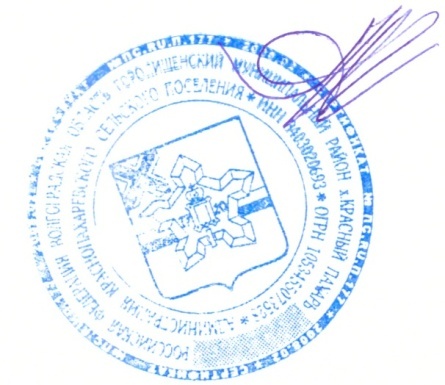 Краснопахаревскогосельского поселения        М.А. ФилимонихинРЕШЕНИЕ от «06»  июня 2018г.              							№ 12/1О внесении изменений и дополнений в устав Краснопахаревского сельского поселения Городищенского  муниципального района Волгоградской области